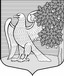 Ленинградская область	Лужский муниципальный районсовет депутатов Ретюнского сельского поселения	РЕШЕНИЕ	от 25 февраля 2019 года              № 147-р	Об отчете и.о. главы администрации  Ретюнского  сельского поселенияВ соответствии  со ст. 36, 37 Федерального закона  от 06.10.2003 года  № 131 «Об общих принципах организации местного самоуправления в Российской Федерации», Совет депутатов  Ретюнского сельского поселения Лужского муниципального района РЕШИЛ:1. Ежегодный отчёт и.о. главы администрации Ретюнского сельского поселения Лужского муниципального района Ленинградской области за  2018 год принять к сведению.2. Работу и.о. главы администрации Ретюнского сельского поселения Наумова К.С.  в обеспечении осуществления полномочий и решений вопросов местного значения органами местного самоуправления признать удовлетворительной.3. Решение разместить на официальном сайте МО «Ретюнское сельское поселение» в сети Интернет по электронному адресу: www.ретюнь.рфГлава  Ретюнского сельского поселения,исполняющий полномочия председателясовета депутатов                                                    ___________    М.А. Камагина